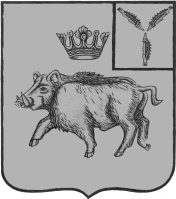 СОВЕТ БОЛЬШЕОЗЕРСКОГО МУНИЦИПАЛЬНОГО ОБРАЗОВАНИЯ БАЛТАЙСКОГО МУНИЦИПАЛЬНОГО РАЙОНАСАРАТОВСКОЙ ОБЛАСТИСемьдесят седьмое  заседание Совета третьего созываРЕШЕНИЕот 20.07.2018 № 300с.Б-ОзеркиО проекте решения Совета Большеозерского муниципального образованияБалтайского муниципального района«О принятии Устава Большеозерского муниципального образования Балтайского муниципальногорайона Саратовской области»На основании статей Федерального закона от 06 октября 2003 № 131-ФЗ «Об общих принципах организации местного самоуправления в Российской Федерации», руководствуясь статьями 21, 40 Устава Большеозерского муниципального образования Балтайского муниципального района Саратовской области, Совет Большеозерского муниципального образования Балтайского муниципального района Саратовской области РЕШИЛ:1. Принять к рассмотрению проект решения Совета Большеозерского муниципального образования «О принятии Устава Большеозерского муниципального образования Балтайского муниципального района Саратовской области».2. Опубликовать  проект решения Совета Большеозерского муниципального образования «О принятии Устава Большеозерского муниципального образования Балтайского муниципального района Саратовской области» на официальном сайте администрации Балтайского муниципального района 20.07. 2018 года.3. Вынести проект решения Совета Большеозерского муниципального образования «О принятии Устава Большеозерского муниципального образования Балтайского муниципального района Саратовской области» на публичные слушания.4. Настоящее решение вступает в силу со дня его принятия.Глава Большеозерскогомуниципального образования			      В.П.ПолубариновСОВЕТ БОЛЬШЕОЗЕРСКОГО  МУНИЦИПАЛЬНОГО ОБРАЗОВАНИЯ БАЛТАЙСКОГО МУНИЦИПАЛЬНОГО РАЙОНАСАРАТОВСКОЙ ОБЛАСТИРЕШЕНИЕот  _____________  №  ___с. Б-ОзеркиО принятии Устава Большеозерского муниципальногообразования Балтайского муниципальногорайона Саратовской областиВо исполнение Федеральных законов от 6 октября 2003 года № 131-ФЗ «Об общих принципах организации местного самоуправления в Российской Федерации», от 21 июля 2005 года № 97-ФЗ «О государственной регистрации уставов муниципальных образований», руководствуясь статьей 21 Устава Большеозерского муниципального образования Балтайского муниципального района Саратовской области, Совет Большеозерского муниципального образования Балтайского муниципального района Саратовской области РЕШИЛ:1.Принять Устав Большеозерского муниципального образования Балтайского муниципального района Саратовской области.2. Направить Устав Большеозерского муниципального образования Балтайского муниципального района Саратовской области в Управление Министерства юстиции Российской Федерации по Саратовской области.3. Опубликовать Устав Большеозерского муниципального образования Балтайского муниципального района Саратовской области после государственной регистрации на официальном сайте администрации Балтайского муниципального района Саратовской области.Глава Большеозерскогомуниципального образования			      В.П.ПолубариновПриложение к решениюСовета Большеозерского муниципального образования Балтайского муниципального района Саратовской областиот 20.07.2018 № 300